Муниципальное бюджетное общеобразовательное учреждение Дзержинская средняя школа № 2Протокол № 1Дата проверки: 07.09.2023 г. Время проверки: 9-00 час.Цель проверки:1.Готовность пищеблока и обеденного зала к началу нового учебного года 2.Наличие санитарных книжек сотрудников столовойУтверждение состава бракеражной комиссииУтверждение плана работы комиссии на новый учебный годХод заседания:По первому вопросу слушали С.В.Позднякову, председателя бракеражной комиссии: проверка готовности пищеблока к новому учебному году проведена 23 августа 2023г.По второму вопросу слушали Перепейкину М.Н. медсестру, с информацией о проверке наличия санитарных книжек сотрудников столовой: медицинская комиссия пройдена всеми сотрудниками столовойПо третьему вопросу слушали С.В.Позднякову, председателя бракеражной комиссии, об изменении состава бракеражной комиссииПо четвертому вопросу секретаря Ёлкину М.В. об утверждении плана работы бракеражной комиссии на новый учебный годРешили:Считать школьную столовую готовой к приему учащихся и сотрудников в учебном году.Сотрудникам столовой продолжать соблюдать сроки прохождения обязательного медосмотраУтвердить состав бракеражной комиссии на новый 2023-2024 учебный год в составе:Позднякова С.В., ответственный за организацию горячего пнтания и соблюдения Правил поведения в школьной столовой-председательЁлкина М.В., Соц. педагог- секретарь комисии Перепейкина М.Н.- медицинский работник —член комиссии Анисимова О.А. - член родительского комитета, председатель УСДраняк Е.А.-член родительского комитетаАКТ  проверки от 07.09.2023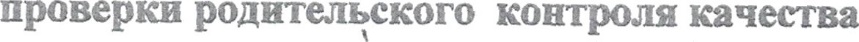 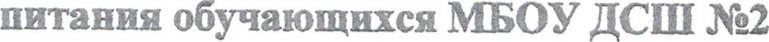 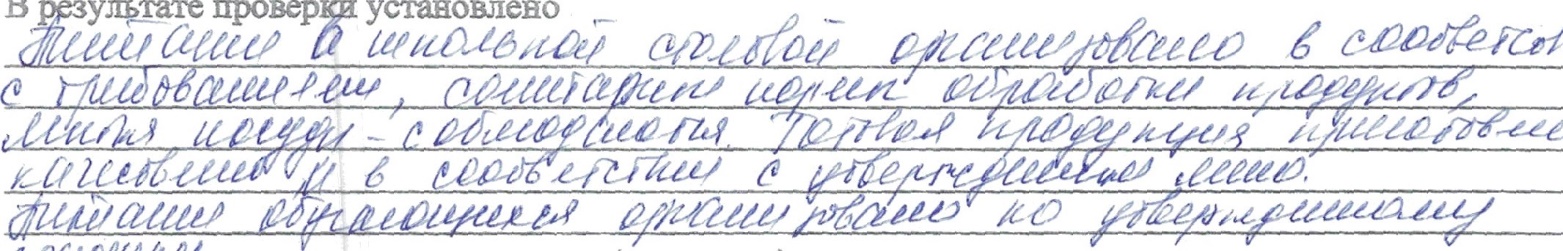 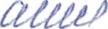 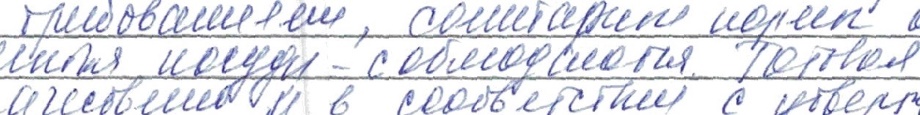 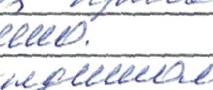 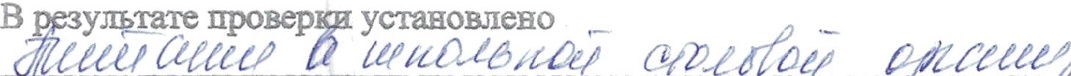 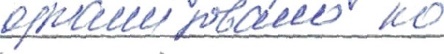 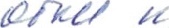 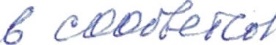 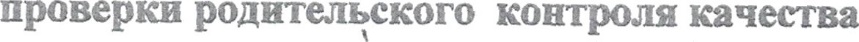 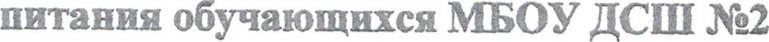 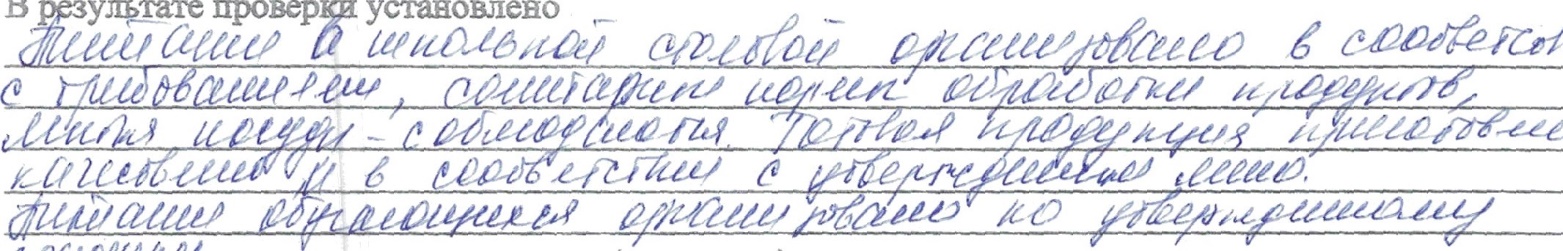 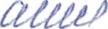 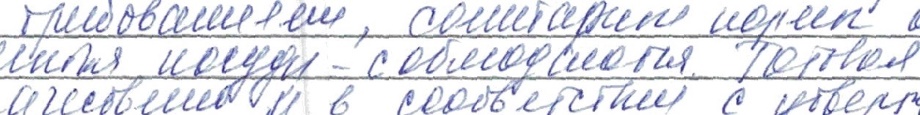 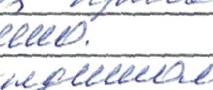 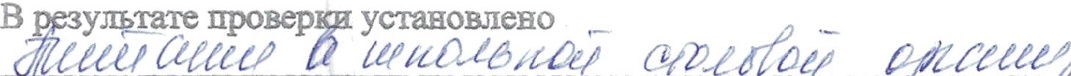 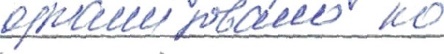 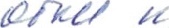 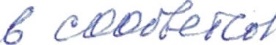 і.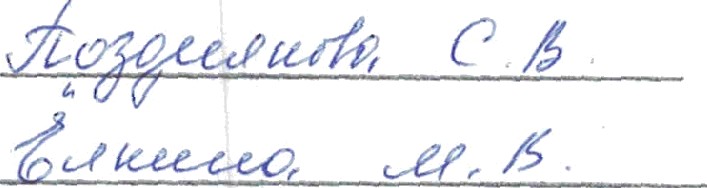 2.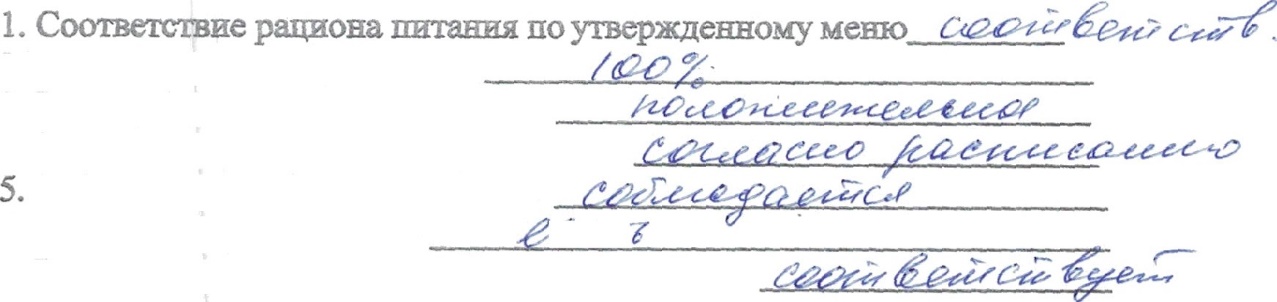 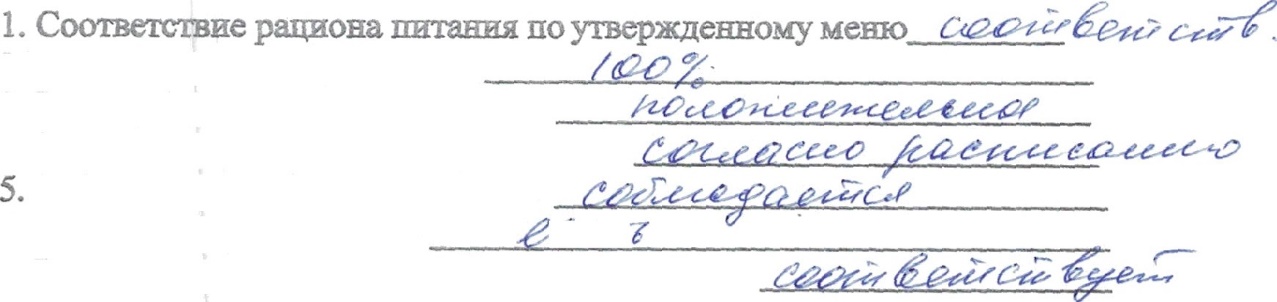 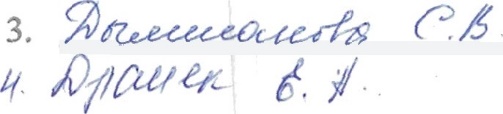 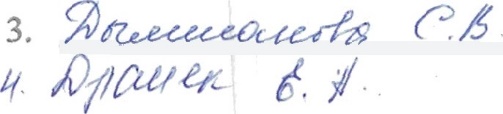 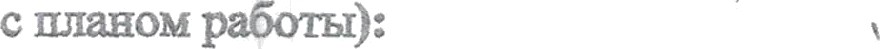 1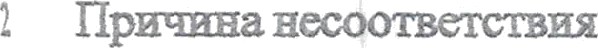 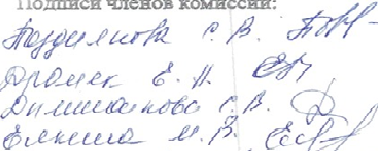 Муниципальное бюджетное общеобразовательное учреждение Дзержинская средняя школа № 2Протокол № 2Дата проверки: 18.10.2023 г. Время проверки: 12.00 час. Цель проверки:Организация горячего питания в 2023-2024 учебном годуНормативно-правовая база по организации питания в образовательных организацияхСоставление перспективного и ежедневного менюЧлены бракеражной комиссии познакомились с нормативно-правовой базой по организации питания обучающихся в образовательных организациях.Особое внимание обратили на требования, которые должны соблюдаться при организации питания обучающихся (СанПиН 2.4.5.2409-08). Со всеми этими документами можно ознакомиться на официальном сайте школыПри организации питания обучающихся соблюдаются требования, установленные нормативными документами. В рацион питания включаются все группы продуктов, в том числе: мясо и мясопродукты; рыба и рыбопродукты; молоко и молочные продукты; овощи и т. д. Обучающиеся обеспечены всеми пищевыми веществами, необходимыми для нормального роста и развития, обеспечения эффективного обучения и адекватного иммунного ответа с учетом физиологических норм потребностей в пищевых веществах и энергии, рекомендуемых среднесуточных рационов (наборов) питания. Составлено перспективное меню для двух возрастов — 7-11 лет и 12- 18 лет (с ним также можно ознакомиться на сайте организации), которое утверждено Роспотребнадзором.Члены бракеражной комиссии в составе с протоколом ознакомлены: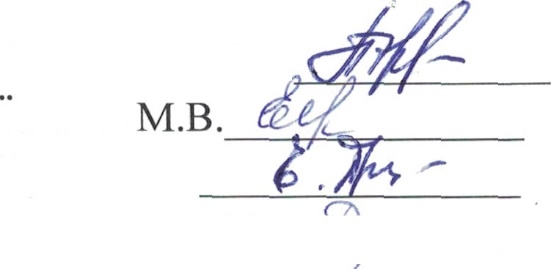 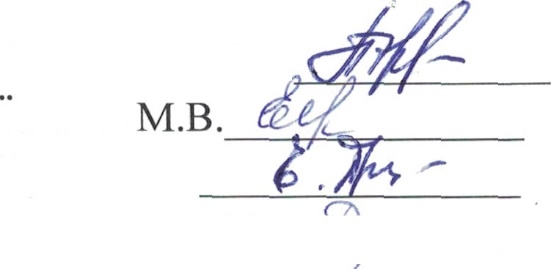 АКТ N2От 18.10.2023 годаКомиссия в составе: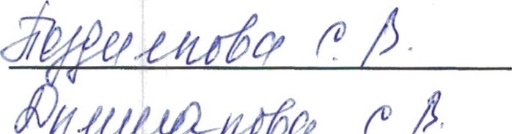 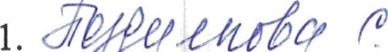 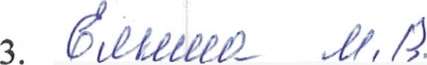 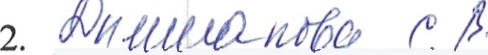 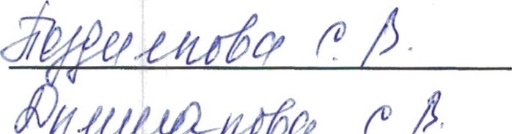 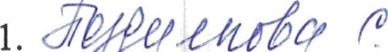 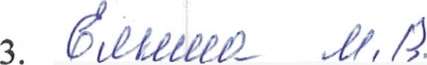 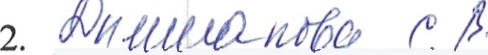 Провели проверку пищеблоку по следующим вопросам 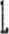 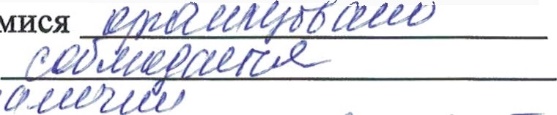 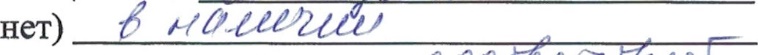 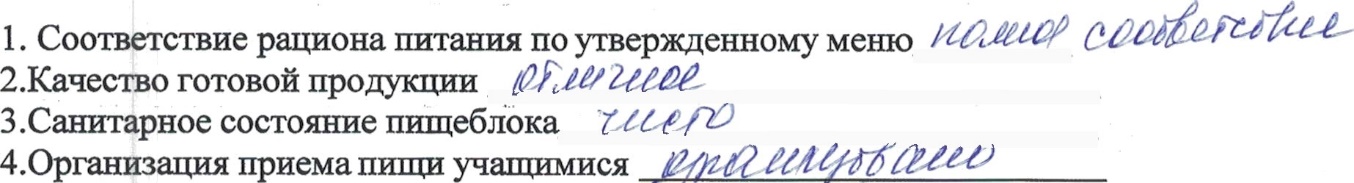 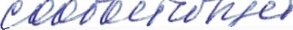 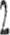 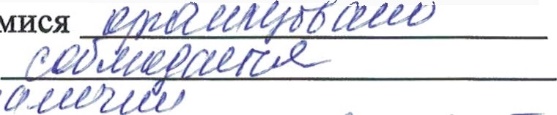 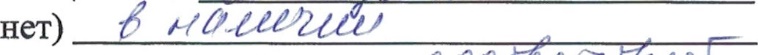 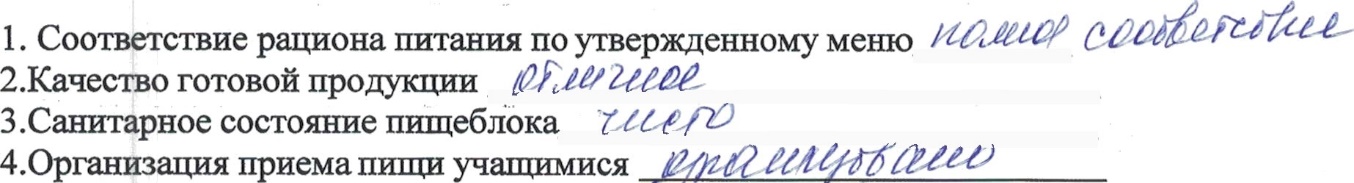 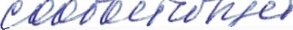 Причина несоответствия	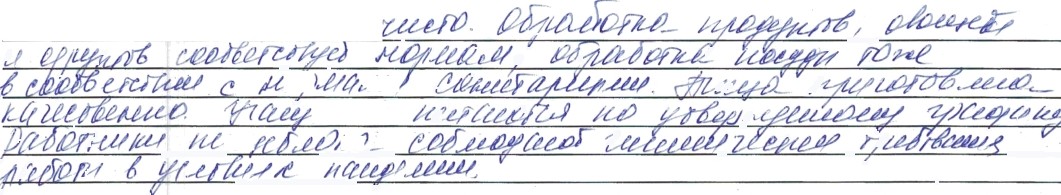 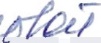 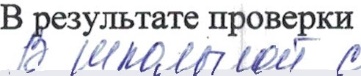 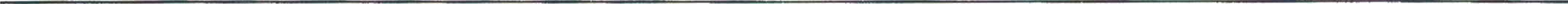 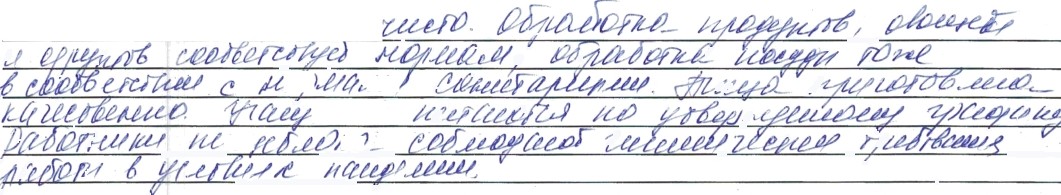 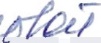 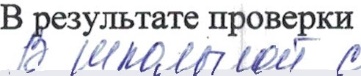 